November 2017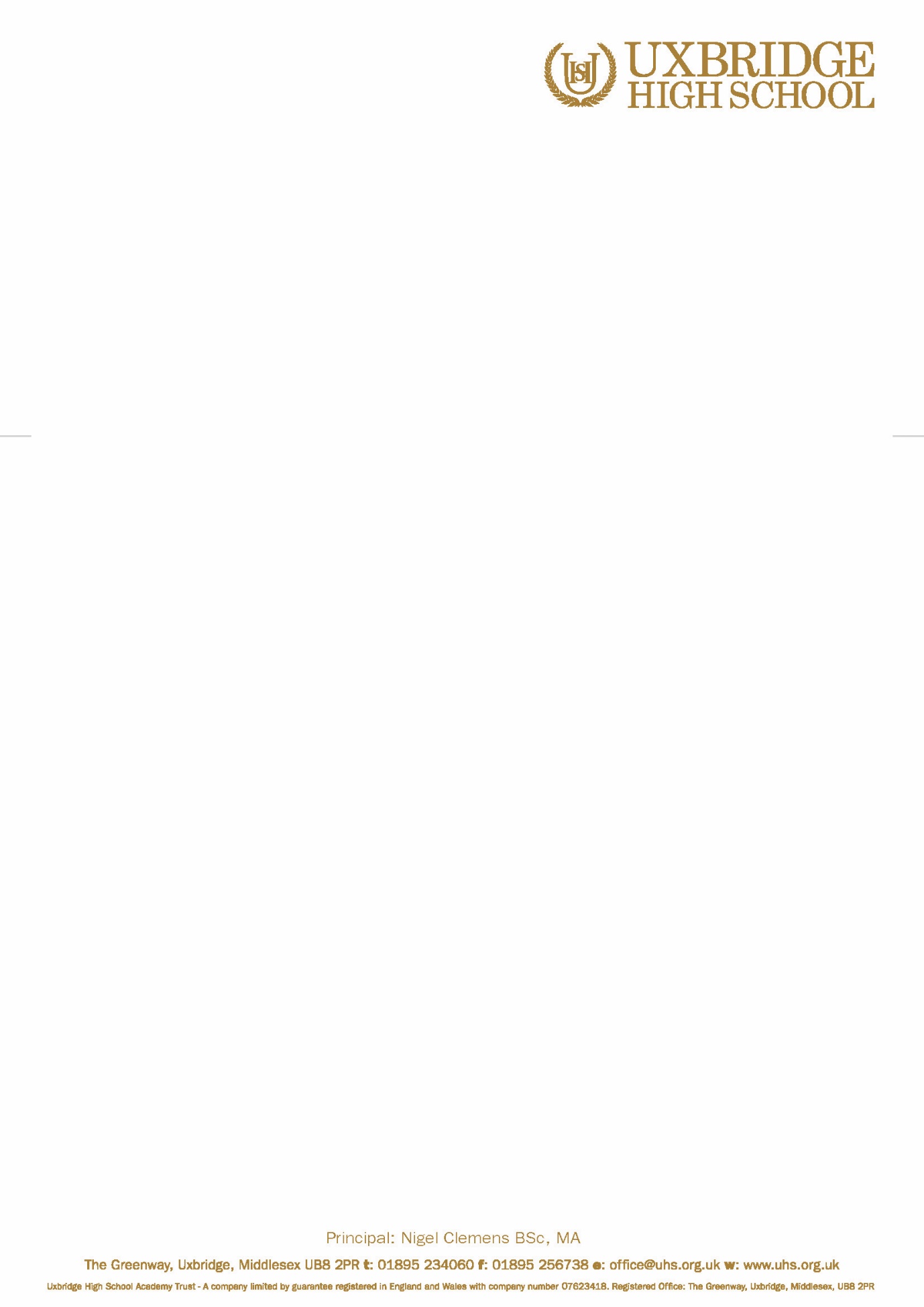 Dear ParentVisit to Winston Churchill Hall, Ruislip – Year 12I am writing to inform you about a school visit to the Safe Drive Stay Alive workshop at the Winston Churchill Hall in Ruislip on Thursday 30th November. Safe Drive Stay Alive is a road safety education workshop that reaches new and pre-drivers in an emotive and hard-hitting way, influencing their behaviour and attitude on the roads. Please find attached a flyer from the organisers to explain more and invite you to an open evening. Students will leave the school at 11.30am on Thursday 30th November and travel by coach to and from the Winston Churchill Hall, returning to school at 3pm. Students will be required to wear smart clothing, including shoes (no trainers or jeans allowed). You should provide your child with a packed lunch for this trip.If your child suffers from Asthma or requires an Epipen, it is your responsibility to ensure that the appropriate medication is provided for this trip.There is no cost for this trip, however please note that there are a limited number of places available and these will be allocated on a first come, first served basis.  Only students with an exemplary record of behaviour will be eligible.  By consenting to this trip, you agree to:Your child taking part in the visit as detailed aboveA member of staff giving consent for your child to receive appropriate medical treatment in the event of an emergencyIf you have any further queries, please do not hesitate to contact me.Yours sincerelyA Le-Gall Sixth Form Guidance Leader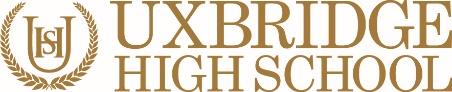 EMERGENCY CONSENT FORMVISIT TO THE WINSTON CHURCHILL HALLPlease return to Mrs Le-Gall by Wednesday 22nd November If your child suffers from Asthma or requires an Epipen, it is your responsibility to ensure that the appropriate medication is provided. By completing this form, I have given permission for my child to be given first aid or urgent medical treatment during any school trip or activity.If there are any medical reasons why your child may not participate in any of the planned activities please inform the trip co-ordinator.FULL NAME OF STUDENT:DATE OF BIRTH:PLACE OF BIRTH:PARENT NAME:PARENT SIGNATURE:DATE:DAYTIME CONTACT NO:MOBILE TELEPHONE NO:HOME TELEPHONE NO:ANY SPECIAL MEDICAL OR DIETARY REQUIREMENTS:ALTERNATIVE EMERGENCY CONTACT DETAILS:ALTERNATIVE EMERGENCY CONTACT DETAILS:ALTERNATIVE EMERGENCY CONTACT DETAILS:ALTERNATIVE EMERGENCY CONTACT DETAILS:NAME:CONTACT TELEPHONE NO: